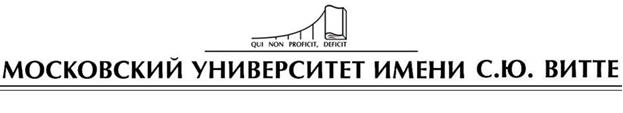 ПОЛОЖЕНИЕо проведении научно-практической конференции в формате ролевой деловой игры «Московская модель Организации Объединенных Наций МУИВ по достижению целей устойчивого развития»1.ОБЩИЕ ПОЛОЖЕНИЯМосковская модель Организации Объединенных Наций МУИВ по достижению целей устойчивого развития (далее Модель ООН) представляет из себя ролевую деловую игру, в которой участники воспроизводят работу органов Организации Объединенных Наций. Участники модели ООН выступают в роли делегатов официальных представителей стран-членов ООН и международных организаций, которые приехали на конференцию для обсуждения повестки дня. В процессе проведения Модели ООН делегаты озвучивают и отстаивают официальную позицию представляемой ими страны.Ключевое направление повестки модели ООН МУИВ заключается в рассмотрении вопросов по тематике «Глобальные цели устойчивого развития до 2030 года».В работе Модели ООН МУИВ организуется работа следующих структурных подразделений ООН:К участию в конференции приглашаются студенты образовательных учреждений среднего профессионального образования, бакалавры, магистранты, аспиранты и выпускники образовательных учреждений высшего профессионального образования.2. ЦЕЛИ И ЗАДАЧИ КОНФЕРЕНЦИИ2.1. Поддержка и продвижение интеллектуального развития среди молодежи.2.2. Развитие навыков проведения деловых переговоров, публичного выступления, дипломатического урегулирования конфликтов, командной работы.2.3. Формирование навыков по разработке нормативно-правовых актов (резолюции ООН).2.4. Объединение студенческой молодежи, раскрытие ее творческого потенциала, расширение интеллектуального кругозора.2.5. Формирование у студентов интереса к проблеме достижения глобальных целей устойчивого развития.2.6. Углубление знаний студентов по проблемам повестки дня моделируемых органов ООН.2.7. Углубление знаний о работе Организации Объединенных Наций, формирование глобального мышления студентов.2.8. Воспитание терпимости и уважения к другим нациям и культурам.2.9. Формирование навыков самоуправления, самоорганизации, взаимодействия.3. СРОКИ И ЭТАПЫ ПРОВЕДЕНИЯ КОНФЕРЕНЦИИ3.1. Конференция проводится с 8 по 10 апреля 2024 года. 3.1.1. Место приема заявок: 2-ой Кожуховский проезд, дом 12, стр.1.Заявки принимаются посредством заполнения Google-формы на странице модели ООН МУИВ: https://www.muiv.ru/un/3.1.2. Для регистрации и присвоению делегату страны в профильном органе ООН студенту необходимо написать тезисы по теме повестки дня моделируемого органа в соответствии с требованиями.Конференция состоит из 4-х этапов:1. Заслушивание позиции стран по теме повестки дня – 1 день конференции;2. Разработка и принятие рабочего проекта резолюции по теме повестки дня – 2 день конференции;3. Внесение поправок в рабочий проект резолюции – 3 день конференции;4. Голосование по принятию проекта резолюции, торжественное закрытие конференции – 3 день конференции.Заседания проводятся в соответствии правилами процедуры (приложение 1), ответственность за соблюдение которых возлагается на президиум моделируемых органов ООН.В процессе проведения конференции предусмотрена культурная программа – набор культурно-развлекательных мероприятий, направленных на налаживание коммуникации между участниками конференции и их сплочению. Культурную программу разрабатывает Студенческое научное общество МУИВ.4. НАГРАЖДЕНИЕ ПОБЕДИТЕЛЕЙ ИГРЫВсе участники получают сертификат участия, который подтверждает их участие в модели ООН МУИВ.В каждом моделируемом органе ООН, путем тайного голосования среди делегатов, избирается лучший делегат органа, который получает диплом лучшего делегата.Орган ООНПовестка дняКоличество стран или организацийВторой комитет Генеральной Ассамблеи Организации Объединенных Наций Содействие внедрению возобновляемых источников энергии в развивающихся странах40Программа Организации Объединенных Наций по окружающей среде (UNEP)Способы финансирования мероприятий по адаптации развивающихся стран к изменению климата40